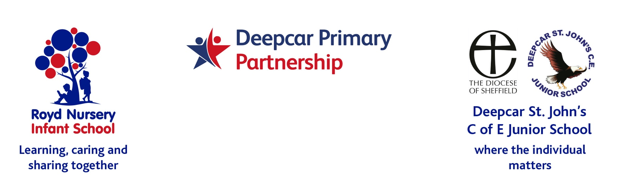 11 May 2022Wear what makes you happyDear Parents and Carers,On Friday 20th May 2022 we are asking children to come dressed in clothing that ‘makes them happy’ for a £1 donation to school fund.It has been a while since we have made a collection for the school as we have been supporting other worldwide and national charities. I am sure the children will enjoy this non uniform day whilst supporting the schools.Yours sincerely,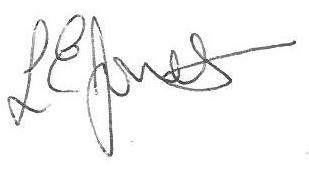 Louise JonesHead Teacher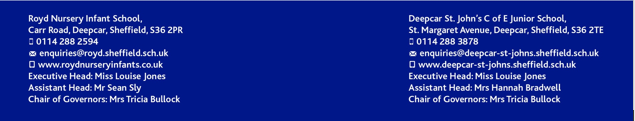 